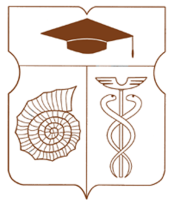 СОВЕТ ДЕПУТАТОВмуниципального округа АКАДЕМИЧЕСКИЙРЕШЕНИЕ__ 27 октября 2022 года __ № __ 13-09-2022 __О внесении изменений в решение Совета депутатов муниципального округа Академический от 21 декабря 2016 года №16-13-2016 «Об утверждении Порядка оплаты труда муниципальных служащих аппарата Совета депутатов муниципального округа Академический»Руководствуясь статьей 22 Федерального закона от 2 марта 2007 №25-ФЗ «О муниципальной службе в Российской Федерации», статьей 29 Закона города Москвы от 22 октября 2008 №50 «О муниципальной службе в городе Москве», Указом Мэра Москвы от 29 мая 2019 №33-УМ «О внесении изменений в указы Мэра Москвы от 10.11.2006 №59-УМ и от 29.12.2018 №115-УМ», Порядком оплаты труда муниципальных служащих аппарата Совета депутатов муниципального округа  Академический, утвержденным Решением Совета депутатов муниципального округа  Академический от 21декабря 2016 №16-13-2016 «Об утверждении Порядка оплаты труда муниципальных служащих  аппарата Совета депутатов муниципального округа  Академический», принципом взаимосвязи и соотношения основных условий прохождения муниципальной службы и государственной гражданской службы города Москвы, Совет депутатов муниципального округа Академический решил:Внести следующие изменения и дополнения в решение Совета депутатов муниципального округа Академический от 21 декабря 2016 года №16-13-2016 «Об утверждении Порядка оплаты труда муниципальных служащих аппарата Совета депутатов муниципального округа Академический»:пункт 26. приложения изложить в следующей редакции:  «26. Ежемесячное денежное поощрение выплачивается муниципальным служащим в размере не менее четырех должностных окладов.Повышение размеров ежемесячного денежного поощрения возможно по решению главы муниципального округа, принимаемому исходя их профессиональных качеств муниципального служащего, сложности и значимости выполняемых им обязанностей».пункт 36 приложения изложить в следующей редакции: «36. Решение о премировании:главы муниципального округа принимает Совет депутатов большинством голосов от установленной численности депутатов. Предложение о премировании главы муниципального округа могут вносить депутат, группа депутатов.муниципальных служащих принимает глава муниципального округа».Опубликовать настоящее решение в бюллетене «Московский муниципальный вестник» и на официальном сайте муниципального округа Академический www.moacadem.ru. Настоящее решение вступает в силу со дня его принятия и распространяет свое действие на правоотношения, возникшие с 1 ноября 2022 года.Контроль за исполнением настоящего решения возложить на председателя Планово-бюджетной комиссии муниципального округа Академический Костюченко Сергея Николаевича.Результаты голосования: «За» - 8 «Против» - 0 «Воздержались» - 0Глава муниципального округа Академический                                            		             Ртищева И.А. 